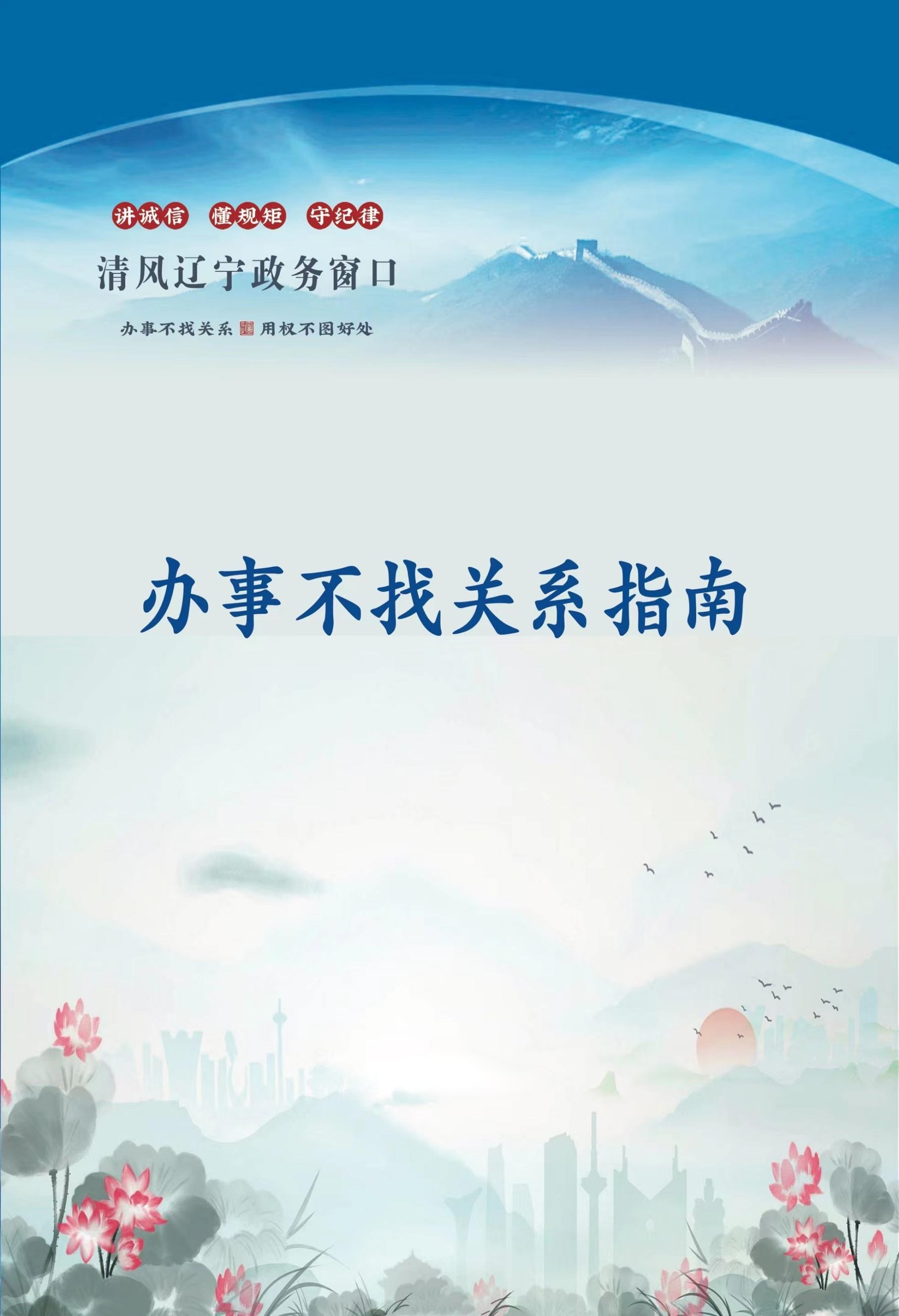 审批权力事项清单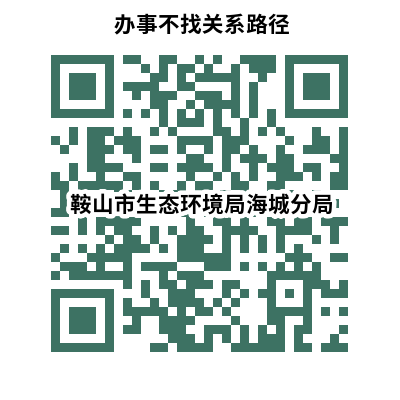 办事不找关系路径           合规办事业务指南          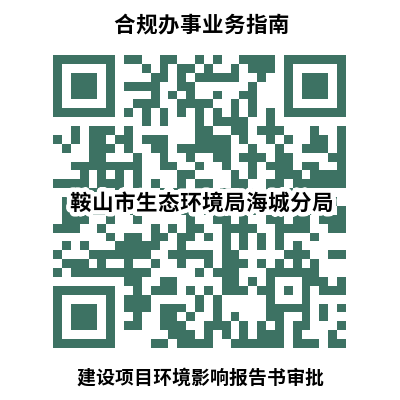 1.建设项目环境影响报告书审批根据建设项目特征和所在区域的环境敏感程度，综合考虑建设项目可能对环境产生的影响，对建设项目的环境影响评价实行分类管理。建设单位应当按照本名录的规定，分别组织编制建设项目环境影响报告书、环境影响报告表或者填报环境影响登记表。1.1  需提供要件①环境影响报告书。（资料来源：申请单位自备）②报送申请。（资料来源：申请单位自备）③公众参与说明（仅报告书项目）。（资料来源：申请单位自备）1.2  办理路径①窗口办：海城政务服务中心一楼生态局综合接件窗口②网上办：全国环评统一申报和审批系统：http://114.251.10.205/#/eia 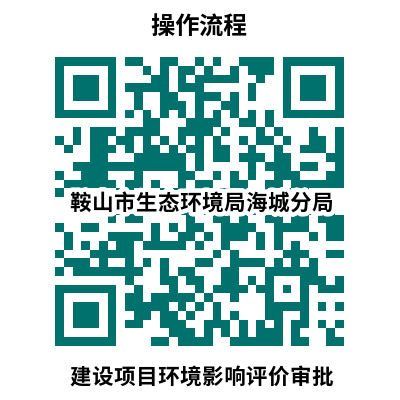 1.3  办理时限：20个工作日1.4  温馨提示：为保障您便捷快速办理，建议您优先选择“网上办”方式。确需到服务中心办理，您可拨打咨询电话，避免业务高峰期等候，我们为您提供预约服务和延时服务，如有问题请拨打电话：0412-3162793进行咨询。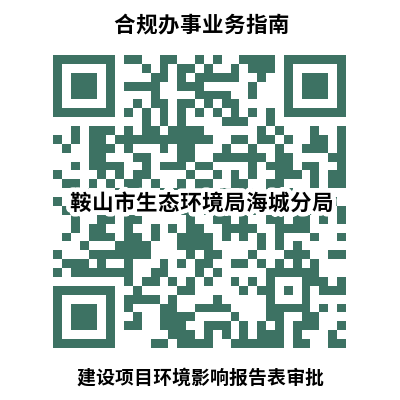 2.建设项目环境影响报告表审批根据建设项目特征和所在区域的环境敏感程度，综合考虑建设项目可能对环境产生的影响，对建设项目的环境影响评价实行分类管理。建设单位应当按照本名录的规定，分别组织编制建设项目环境影响报告书、环境影响报告表或者填报环境影响登记表。2.1  需提供要件①环境影响报告表（资料来源：申请单位自备）②报送申请（资料来源：申请单位自备）2.2  办理路径①窗口办：海城政务服务中心一楼生态局综合接件窗口②网上办：全国环评统一申报和审批系统：http://114.251.10.205/#/eia 2.3  办理时限：15个工作日2.4  温馨提示：为保障您便捷快速办理，建议您优先选择“网上办”方式。确需到服务中心办理，您可拨打咨询电话，避免业务高峰期等候，我们为您提供预约服务和延时服务，如有问题请拨打电话：0412-3162793进行咨询。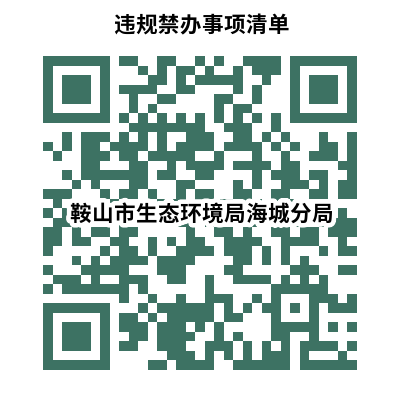 违规禁办事项清单      事项类别序号事项页码操作流程生态环境1建设项目环境影响报告书审批3生态环境2建设项目环境影响报告表审批4禁办事项禁办情形违规申请办理建设项目环境影响评价审批1.不符合国家产业政策的项目违规申请办理建设项目环境影响评价审批2.不符合审批权限规定的项目违规申请办理建设项目环境影响评价审批3.建设项目类型及其选址、布局、规模等不符合环境保护法律法规和相关法定规划违规申请办理建设项目环境影响评价审批4.所在区域环境质量未达到国家或者地方环境质量标准，且建设项目拟采取的措施不能满足区域环境质量改善目标管理要求违规申请办理建设项目环境影响评价审批5.建设项目采取的污染防治措施无法确保污染物排放达到国家和地方排放标准，或者未采取必要措施预防和控制生态破坏违规申请办理建设项目环境影响评价审批6.改建、扩建和技术改造项目，未针对项目原有环境污染和生态破坏提出有效防治措施违规申请办理建设项目环境影响评价审批7.建设项目的环境影响报告书、环境影响报告表的基础资料数据明显不实，内容存在重大缺陷、遗漏，或者环境影响评价结论不明确、不合理